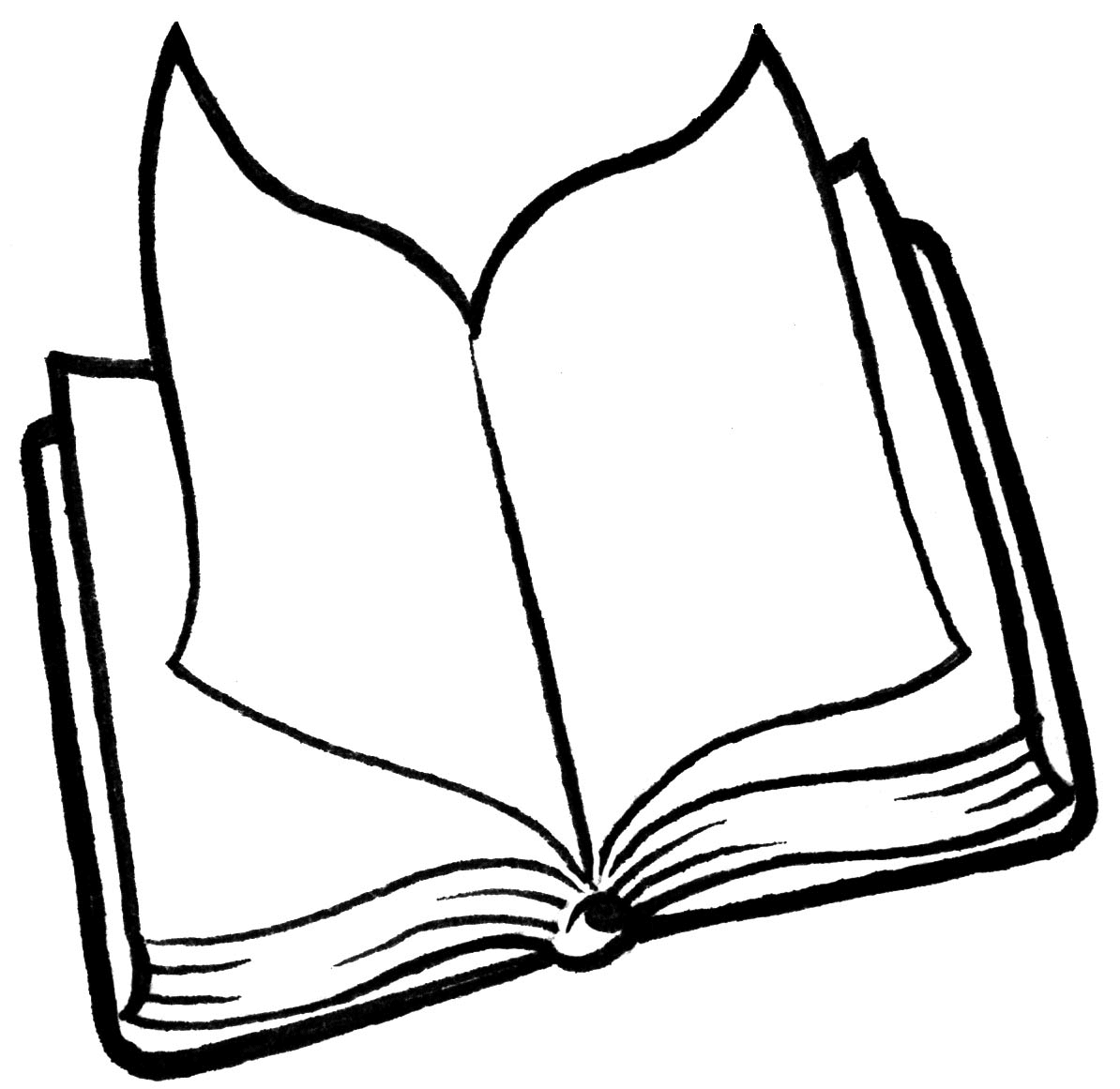 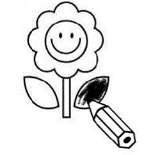 1.                 Colorie les phrases qui sont vraies.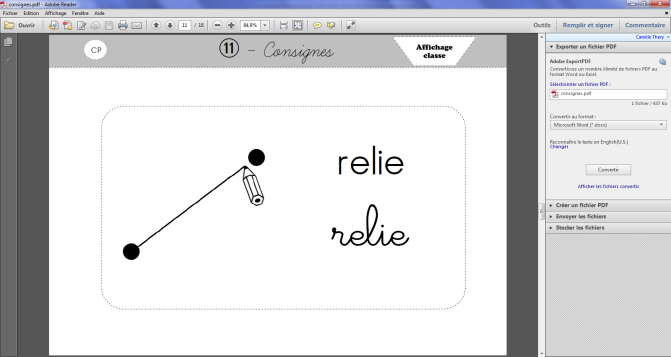 2.		 Relie ce qui va ensemble. 	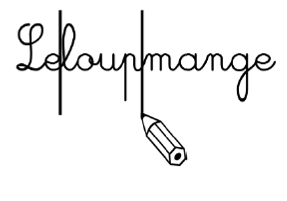 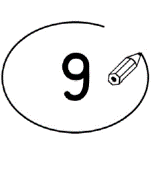 3.		 Entoure la phrase qui correspond à l’image. 	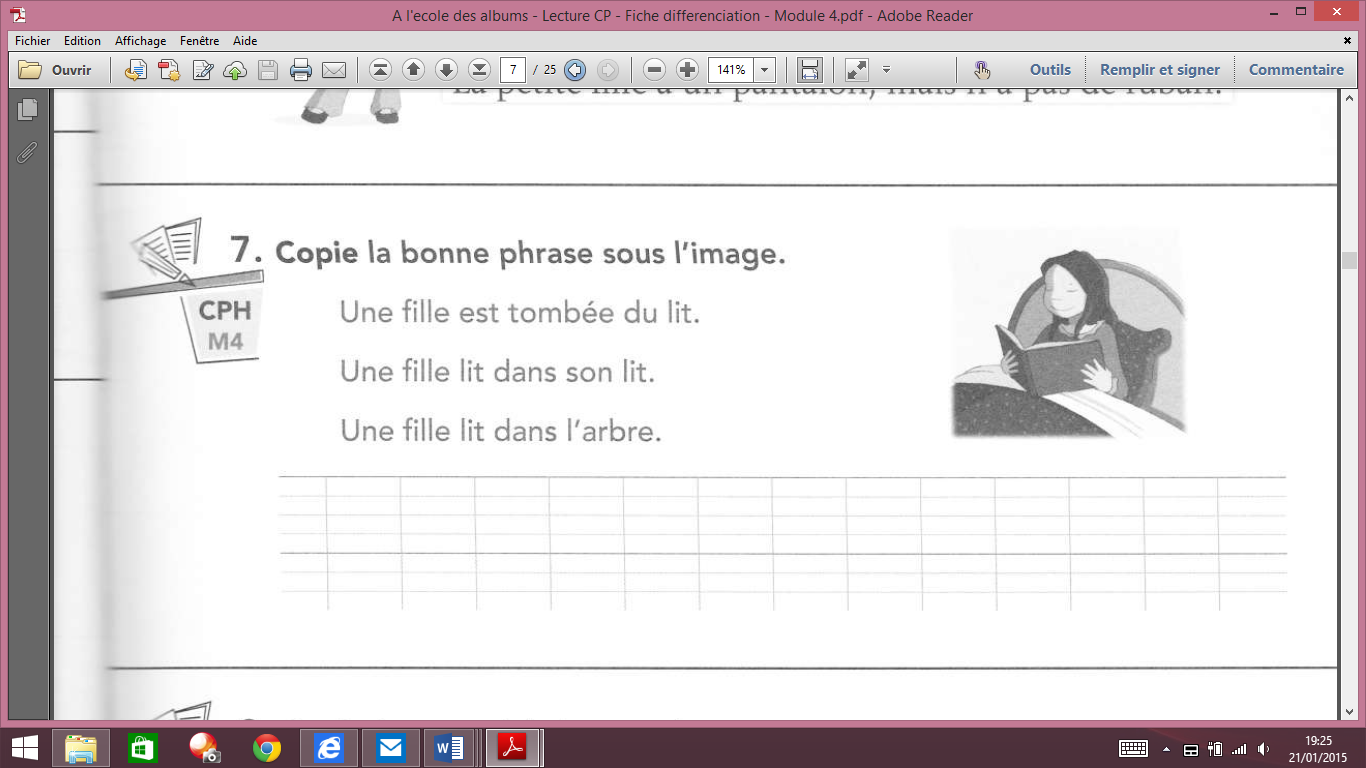 Une fille est tombée du lit.Une fille lit dans son lit.Une fille lit dans l'arbre.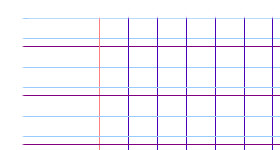 les branchesde poudre et d’eaula machinede la rivièrel’eaude l’arbrele mélangedu voisin